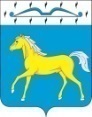 АДМИНИСТРАЦИЯ ПРИХОЛМСКОГО СЕЛЬСОВЕТАМИНУСИНСКОГО РАЙОНА                                   КРАСНОЯРСКОГО КРАЯРОССИЙСКАЯ ФЕДЕРАЦИЯП О С Т А Н О В Л Е Н И Е13.01.2022                         п. Прихолмье                                  № 2-пО внесении изменений  в постановление  от 17.08.2015 г. № 41-п «Об утверждении правил присвоения, изменения и аннулирования адресов на территорииПрихолмского сельсовета»          В соответствии с Федеральным законом от 28.12.2013 г. № 443-ФЗ «О федеральной информационной адресной системе и о внесении изменений в Федеральный закон «Об общих принципах организации местного самоуправления в Российской Федерации» (в редакции Федерального закона от 30.04.2021 № 136-ФЗ «О внесении изменений в Федеральный закон «О федеральной информационной адресной системе и о внесении изменений в Федеральный закон «Об общих принципах организации местного самоуправления в Российской Федерации», Федерального закона от 02.07. 2021 г. № 351-ФЗ «О внесении изменений в отдельные законодательные акты Российской Федерации»), Федеральным Законом от 06.10.2003 № 131-ФЗ «Об общих принципах организации местного самоуправления в Российской Федерации», статьей 20 Устава Прихолмского сельсовета Минусинского района Красноярского края, ПОСТАНОВЛЯЮ:         1. Внести следующие  изменения  в  Правила присвоения, изменения и аннулирования адресов на территории Прихолмского сельсовета, утвержденные постановлением от 17.08.2015 г. № 41-п «Об утверждении правил присвоения, изменения и аннулирования адресов на территории Прихолмского сельсовета» (далее - Правила):         1.1. Правила дополнить разделом 5 следующего содержания:«5. Размещение администрацией Прихолмского сельсовета сведений об адресах в государственном адресном реестре        1. Администрация Прихолмского сельсовета, уполномоченная на присвоение адресов объектам адресации, размещает сведения об адресах в государственном адресном реестре в соответствии с порядком ведения государственного адресного реестра и в сроки, определенные установленными Правительством Российской Федерации правилами присвоения, изменения, аннулирования адресов.        2. В государственный адресный реестр вносятся сведения об адресах и о реквизитах документов о присвоении, об изменении, аннулировании адресов. В случае изменения или аннулирования адреса ранее внесенные в государственный адресный реестр сведения об адресе сохраняются в государственном адресном реестре.        2.1. Сведения об адресах, содержащиеся в государственном адресном реестре, должны соответствовать муниципальным правовым актам администрации Прихолмского сельсовета, а также установленным Правительством Российской Федерации правилам присвоения, изменения, аннулирования адресов, в том числе требованиям к структуре адреса.         3. Достоверность, полноту и актуальность содержащихся в государственном адресном реестре сведений об адресах обеспечивает администрация Прихолмского сельсовета, разместившая такие сведения. За не размещение либо несвоевременное размещение сведений об адресах в государственном адресном реестре, размещение недостоверных (искаженных) и (или) неполных сведений об адресах в государственном адресном реестре, несвоевременное устранение выявленных оператором федеральной информационной адресной системы несоответствий, указанных в части 4 статьи 7 и части 6 статьи 9 Федерального закона от 28.12.2013 г. № 443-ФЗ «О федеральной информационной адресной системе и о внесении изменений в Федеральный закон «Об общих принципах организации местного самоуправления в Российской Федерации», либо несвоевременное направление оператору федеральной информационной адресной системы указанного в части 5 статьи 7 Федерального закона от 28.12.2013 г. № 443-ФЗ «О федеральной информационной адресной системе и о внесении изменений в Федеральный закон «Об общих принципах организации местного самоуправления в Российской Федерации» мотивированного уведомления об отсутствии несоответствий должностные лица администрации Прихолмского сельсовета, уполномоченные на выполнение указанных действий, несут ответственность в соответствии с законодательством Российской Федерации.».         4. В случае выявления оператором федеральной информационной адресной системы несоответствия содержащихся в государственном адресном реестре сведений об адресах муниципальным правовым актам, а также установленным Правительством Российской Федерации правилам присвоения, изменения, аннулирования адресов, в том числе требованиям к структуре адреса, оператор федеральной информационной адресной системы направляет в администрацию Прихолмского сельсовета, разместившую соответствующую информацию, уведомление о выявленных несоответствиях и необходимости их устранения.         5. В случае получения предусмотренного пунктом 4 настоящего раздела уведомления администрация Прихолмского сельсовета, в срок не более чем один месяц со дня получения этого уведомления устраняет выявленные несоответствия или направляет оператору федеральной информационной адресной системы мотивированное уведомление об их отсутствии.      6. Предусмотренные пунктами 4 и 5 настоящего раздела уведомления направляются в администрацию Прихолмского сельсовета, оператору федеральной информационной адресной системы в форме электронных документов в порядке и способами, которые предусмотрены порядком межведомственного информационного взаимодействия при ведении государственного адресного реестра.       7. Содержащиеся в государственном адресном реестре сведения об адресах обязательны для использования администрацией Прихолмского сельсовета, в том числе при предоставлении муниципальных услуг.       7.1. Администрацией Прихолмского сельсовета при написании адреса обеспечивается соблюдение установленных Правительством Российской Федерации требований к структуре адреса.».         2. Контроль за исполнением настоящего постановления оставляю за собой.        3. Настоящее постановление вступает в силу после его официального опубликования в официальном печатном издании «Прихолмские вести», кроме пунктов 1, 2, 2.1, 3, 7 настоящего постановления. Пункты 1, 2, 2.1, 3, 7 настоящего постановления вступают в силу в день, следующий за днем официального опубликования настоящего постановления в официальном печатном издании «Прихолмские вести», но не ранее 01 января 2022 года.Глава Прихолмского сельсовета:      			                  А.В. Смирнов